П О С Т А Н О В Л Е Н И Е	В соответствии с Решением Городской Думы Петропавловск-Камчатского городского округа от 31.10.2013 № 145-нд «О наградах и почетных званиях Петропавловск-Камчатского городского округа»,     Постановлением Главы Петропавловск-Камчатского городского округа от 31.10.2013 № 165 «О представительских расходах и расходах, связанных с приобретением подарочной и сувенирной продукции в Городской Думе Петропавловск-Камчатского городского округа»,     ПОСТАНОВЛЯЮ:за многолетний добросовестный труд, высокий уровень профессионализма, большой личный вклад в воспитание и развитие детей, активную работу по распространению передового педагогического опыта и в честь 25-летия дошкольного образовательного учреждения МАДОУ «Центр развития ребенка - детский сад № 2»:Наградить Почетной грамотой Главы Петропавловск-Камчатского городского округа (в рамке) сотрудников муниципального автономного дошкольного образовательного учреждения «Центр развития ребенка - детский сад № 2» Петропавловск-Камчатского городского округа:Объявить Благодарность Главы Петропавловск-Камчатского городского округа (в рамке) сотрудникам муниципального автономного дошкольного образовательного учреждения «Центр развития ребенка - детский сад № 2» Петропавловск-Камчатского городского округа:Вручить цветы.ГлаваПетропавловск-Камчатскогогородского округа                                                                           К.Г. Слыщенко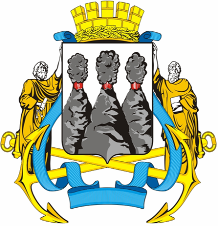 ГЛАВАПЕТРОПАВЛОВСК-КАМЧАТСКОГОГОРОДСКОГО ОКРУГА26 февраля 2014 г. № 24О награждении  сотрудников муниципального автономного дошкольного образовательного учреждения «Центр развития ребенка - детский сад № 2» Петропавловск-Камчатского городского округаГау-Зун Надежду Викторовну-  воспитателя;Магронову Валентину Александровну- машиниста по стирке белья;Попову Оксану Анатольевну- воспитателя;Худобкину Марину Геннадьевну- младшего воспитателя;Чабанову Любовь Александровну- младшего воспитателя.Гусаковой Наталье Валентиновне- воспитателю;Еремеевой Ольге Геннадьевне-  педагогу-психологу;Черезовой Елене Евгеньевне- педагогу-психологу.